ΕΘΝΙΚΟ ΚΑΙ ΚΑΠΟΔΙΣΤΡΙΑΚΟ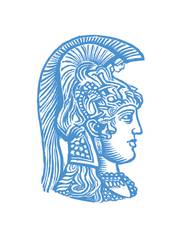 ΠΑΝΕΠΙΣΤΗΜΙΟ ΑΘΗΝΩΝΠΡΟΓΡΑΜΜΑ ΜΕΤΑΠΤΥΧΙΑΚΩΝ ΣΠΟΥΔΩΝ ΜΟΝΑΔΕΣ ΕΝΤΑΤΙΚΗΣ ΘΕΡΑΠΕΙΑΣ Τηλέφωνο: 213 2043387E-mail: icu.master@med.uoa.grAITHΣΗ						                      ΕΠΩΝΥΜΟ:……………………………………ΟΝΟΜΑ:………………………………………..ΟΝΟΜΑ ΠΑΤΡΟΣ:…………………………..ΑΜ ΦΟΙΤΗΤΗ:………………………………..Δ/ση ΚΑΤΟΙΚΙΑΣ:…………………………………………………………………………………..ΤΗΛΕΦΩΝΟ:………………………………….Ε-MAIL:………………………………………….Αθήνα………………..		          					  Υπογραφή     